Об утверждении плана антинаркотическихмероприятий на территории Абдинскогосельского поселения Тюлячинского муниципального районана 2015 год          В целях  минимизации угрозы распространения наркомании, в соответствии с Законом Республики Татарстан от 29.10.2009 г. № 50-ЗРТ «О профилактике наркомании и токсикомании», ПОСТАНОВЛЯЮ:Утвердить план антинаркотических мероприятий  на территории Абдинского сельского поселения Тюлячинского муниципального района на 2015 год согласно приложению.Настоящее постановление подлежит обнародованию. Контроль над исполнением  настоящего постановления оставляю за собой.    Глава Абдинского                                        		    сельского поселения:                                Н.М.Домолазов                                                                                                                                                                                                                                                           Приложение                                                                                                 к постановлению главы                                                                                            Абдинского сельского                                                                                                 поселения Тюлячинского                                                                                               муниципального района                                                                                                  от «12» января  2015 г. № 3План                                                                                                               антинаркотических мероприятий на территории                                                        Абдинского сельского   поселения Тюлячинского муниципального на 2015 годРЕСПУБЛИКА ТАТАРСТАНГЛАВААБДИНСКОГО СЕЛЬСКОГОПОСЕЛЕНИЯ ТЮЛЯЧИНСКОГОМУНИЦИПАЛЬНОГО РАЙОНАШкольная ул., д.1, с.Абди, 422084тел. (факс): (84360) 5-54-16,E-mail: Abd.Tul@tatar.ru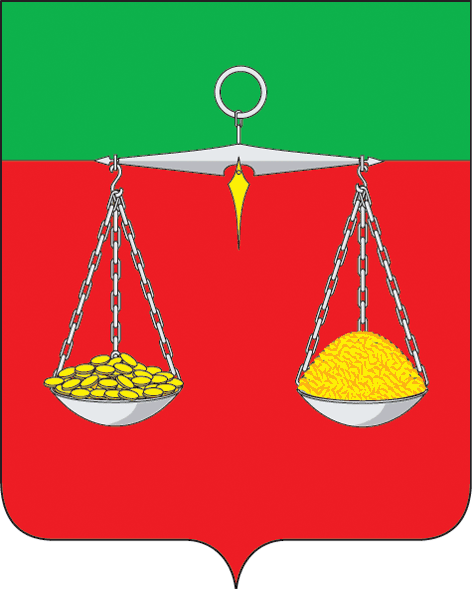 ТАТАРСТАН  РЕСПУБЛИКАСЫТЕЛӘЧЕМУНИЦИПАЛЬ РАЙОНЫӘБДЕ АВЫЛ ҖИРЛЕГЕБАШЛЫГЫМәктәп ур., 1 нчы йорт, Әбдә авылы, 422084тел. (факс): (84360) 5-54-16,E-mail: Abd.Tul@tatar.ruОКПО 04313173  ОГРН 1021607155855  ИНН/КПП 1619000223/161901001ОКПО 04313173  ОГРН 1021607155855  ИНН/КПП 1619000223/161901001ОКПО 04313173  ОГРН 1021607155855  ИНН/КПП 1619000223/161901001№№ п.п.Содержание ИсполнениеСроки проведения1Сбор, обобщение и анализ информации о фактах распространения наркотических средств в местах проведения культурно-массовых и досуговых молодёжных мероприятий.Исполнительный комитет ПоселенияПостоянно2Создание и поддержание банка информации по проблемам наркомании, алкоголизма, табакокурения и ВИЧ-инфекции на базе библиотек  сельского поселенияИсполнительный комитет Поселения, филиал межпоселенческой библиотеки (по согласованию) Постоянно3Проведение совместных рейдов по проверке дискотек, молодёжных массовых мероприятий в вечернее время.Исполнительный комитет Поселения, филиал МБУ «РДК» (по согласованию), КДН (по согласованию), Тюлячинский ОП МВД России (по согласованию)По отдельному графику4Проведение консультаций подростков, попавших в трудную жизненную ситуацию с привлечением специалистов узкого профиля (психолог, нарколог и т.д.)Исполнительный комитет Поселения, ФАП ГАУЗ «Тюлячинская ЦРБ» (по согласованию),  МКУ «Отдел образования Исполкома района» (по согласованию)по мере необходимости5Мониторинг информированности подростков о пагубном влиянии на здоровье человека табакокурения, алкоголя, наркомании, ВИЧ.Исполнительный комитет Поселения, филиал межпоселенческой библиотеки (по согласованию), филиал МБУ «РДК» (по согласованию), ФАП ГАУЗ «Тюлячинская ЦРБ» (по согласованию) постоянно6Проведение мероприятий в сельской библиотеке и сельском доме культуры по профилактике наркомании (информационные стенды, читательские конференции).Совет Поселения, филиал межпоселенческая библиотека (по согласованию), филиал МБУ «РДК» (по согласованию),Согласно отдельному графику проведения мероприятий7Проведение месячника по профилактике наркомании и правонарушений.Совет Поселения, образовательная организация (по согласованию) межпоселенческая библиотека (по согласованию), МБУ «РДК» (по согласованию), октябрь8Проведение совместных рейдов по выявлению, уничтожению наркотико   содержащих растений.Исполнительный комитет Поселения, Тюлячинский ОП МВД России (по согласованию) В период вегетационного периода9Проведение совместных рейдов по торговым точкам, занимающихся реализацией алкогольной продукции и пива.Исполнительный комитет Поселения, Тюлячинский ОП МВД России (по согласованию) ежемесячно.10Разработка и утверждение плана работы  АНК  на 2015 год.Совет Поселениядекабрь11Разработка информационных листовок подростков о пагубном влиянии на здоровье человека табакокурения, алкоголя, наркомании, ВИЧ.Исполнительный комитет Поселения январь 12Распространение и установление на информационных стендах информационных листовок подростков о пагубном влиянии на здоровье человека табакокурения, алкоголя, наркомании, ВИЧ.Исполнительный комитет Поселения ежемесячно13Рассмотрение на заседании Совета Поселения хода выполнения настоящего плана Совет Поселения каждое полугодие